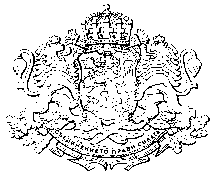 Публичен регистър на дисциплинарните производства по Закона за съдебната власт срещу съдииза 2019 г.Месец януариМесец февруариМесец априлМесец юниМесец ноемвриМесец декемвриПор.№, годинаПор.№, месецВх. № на преписката във ВССПредложение/№ на заповедна адм. ръководител Вносител напредложениe, заповедЛице, с-у което е внесено предложениетоРешение на Комисията по дисциплинарни производства Решение на съдийската колегия на Висшия съдебен съвет/дисциплинарен съставПредложение на дисциплинарния състав Решение на Съдийската колегия на Висшия съдебен съвет по предложението на дисциплинарния съставРезултати от обжалване11вх. № ВСС-580/17.01.2019 г.Заповед № 8/04.01.2019 г. - чл.308, ал.1, т. 1 от ЗСВ – забележка. Административен ръководител на Окръжен съд гр. Стара Загора.Татяна Гьонева Косева- съдия в Окръжен съд гр. Стара ЗагораОтлага разглеждането – изисква допълнителни доказателства.28.01.2019 г.Пор.№, годинаПор.№, месецВх. № на преписката във ВССПредложение/№ на заповедна адм. ръководител Вносител напредложениe, заповедЛице, с-у което е внесено предложениетоРешение на Комисията по дисциплинарни производства Решение на съдийската колегия на Висшия съдебен съвет/дисциплинарен съставПредложение на дисциплинарния състав Решение на Висшия съдебен съвет по предложението на дисциплинарния съставРезултати от обжалване21вх. № ВСС-1259/31.01.2019 г.Предложение за образуване на дисциплинарно производство за налагане на дисциплинарно наказаниеАдминистративен ръководител на Административен съд София-градРосица Борисова Бузова-съдия в Административен съд София-градПредлага на СК да образува дисциплинарно производство и избере дисциплинарен състав, който да се произнесе по направеното предложение.04.02.2019 г.Пр. № 5/12.02.2019 г. Образува дисциплинарно производство – ДД № 2/2019 г.Дисц. състав:Даниела Марчева, Стефан Гроздев, Севдалин МавровПредлага на СК на ВСС да прекрати производството по ДД №2/2019 г., поради освобождаването на Росица Борисова Бузова от длъжността „съдия“ в Административен съд – София-градПр. № 13/14.04.2020 г. СК на ВСС Прекратява производството по ДД №2/2019 г., поради освобождаването на Росица Борисова Бузова от длъжността „съдия“ в Административен съд – София-град.32Вх. ВСС-1860/11.02.2019 г. Предложение за образуване на дисциплинарно производство за налагане на дисциплинарно наказаниеПредседател на Върховния касационен съдГеорги Василев Ушев-административен ръководител на Апелативния специализиран наказателен съдВнася предложението в заседание на СК на ВСС за разглеждане и произнасяне.18.02.2019 г.Пр. № 7/26.02.2019 г. Не образува дисциплинарно производство по направеното предложение от председателя на Върховния касационен съд Пор.№, годинаПор.№, месецВх. № на преписката във ВССПредложение/№ на заповедна адм. ръководител Вносител напредложениe, заповедЛице, с-у което е внесено предложениетоРешение на Комисията по дисциплинарни производства Решение на съдийската колегия на Висшия съдебен съвет/дисциплинарен съставПредложение на дисциплинарния състав Решение на Висшия съдебен съвет по предложението на дисциплинарния съставРезултати от обжалваневх. № ВСС-580/17.01.2019 г. , 07.03.2019 г., 27.03.2019 г.Заповед № 8/04.01.2019 г. - чл.308, ал.1, т. 1 от ЗСВ – забележка. Административен ръководител на Окръжен съд гр. Стара Загора.Татяна Гьонева Косева- съдия в Окръжен съд гр. Стара ЗагораПредлага на СК на ВСС да отмени наложеното със заповедта дисциплинарно наказание „забележка“22.04.2019 г.На основание чл. 314, ал. 4 от Закона за съдебната власт, потвърждава наложеното със Заповед № 8/04.01.2019 г. на административния ръководител на Окръжен съд – Стара Загора дисциплинарно наказание по чл. 308, ал. 1, т. 1 ЗСВ - „забележка“, на Татяна Гьонева Коева – съдия в Окръжен съд - Стара Загора.Пр. № 17/28.05.2019 г. на СК на ВССПор.№, годинаПор.№, месецВх. № на преписката във ВССПредложение/№ на заповедна адм. ръководител Вносител напредложениe, заповедЛице, с-у което е внесено предложениетоРешение на Комисията по дисциплинарни производства Решение на съдийската колегия на Висшия съдебен съвет/дисциплинарен съставПредложение на дисциплинарния състав Решение на Висшия съдебен съвет по предложението на дисциплинарния съставРезултати от обжалване41№ВСС- 7682/21.06.2019 г.Предложение за образуване на дисциплинарно производство.Инспекторат към Висшия съдебен съветСъбчо Атанасов Събев – съдия в Окръжен съд - Бургас Предлага на СК на ВСС да образува дисциплинарно производство и избере дисциплинарен състав, който да се произнесе по направеното предложение.24.06.2019 г.Пр. № 20/25.06.2019 г. Образува дисциплинарно производство – ДД № 4/2019 г.Дисц. състав:Вероника Имова, Боян Магдалинчев, Драгомир Кояджиков.52№ ВСС-7682/21.06.2019 г.Предложение за образуване на дисциплинарно производство.Инспекторат към Висшия съдебен съветРосица Борисова Бузова – съдия в Административен съд София градПредлага на СК на ВСС да образува дисциплинарно производство и избере дисциплинарен състав, който да се произнесе по направеното предложение.24.06.2019 г.Пр. № 20/25.06.2019 г. Образува дисциплинарно производство – ДД № 5/2019 г.Дисц. състав:Красимир Шекерджиев, Боян Новански, Цветинка Пашкунова.Пр. № 21/02.07.2019 г. Присъединява производството по ДД № 5/2019 г. към производството по ДД № 2/2019 г., за разглеждане в едно общо производство, което да продължи по ДД № 2/2019 г.Пор.№, годинаПор.№, месецВх. № на преписката във ВССПредложение/№ на заповедна адм. ръководител Вносител напредложениe, заповедЛице, с-у което е внесено предложениетоРешение на Комисията по дисциплинарни производства Решение на съдийската колегия на Висшия съдебен съвет/дисциплинарен съставПредложение на дисциплинарния състав Решение на Висшия съдебен съвет по предложението на дисциплинарния съставРезултати от обжалване61№ ВСС-12850/12.11.2019 г.Заповед № АС-101/07.03.2019 г. – чл.308, ал.1, т. 1 ЗСВ „забележка“Административен ръководител на Софийски районен съдБисерка Василева Памукова – съдия в Софийски районен съдИзбира Вероника Имова, чрез жребии на случаен принцип измежду членовете на Комисията, за проучване и доклад18.11.2019 г.№ ВСС-12850/12.11.2019 г.Заповед № АС-101/07.03.2019 г. – чл.308, ал.1, т. 1 ЗСВ „забележка“Административен ръководител на Софийски районен съдБисерка Василева Памукова – съдия в Софийски районен съдПроизнасяне по доказателствени искания.21.11.2019 г.72№ ВСС-14070/21.11.2019 г.Предложение за образуване на дисциплинарно производство.Административен ръководител на Районен съд – РусеАлександър Симеонов Станчев – съдия в Районен съд – РусеОтлага разглеждането. На основание чл. 30, ал. 2 АПК във връзка с чл. 328 ЗСВ, уведомява председателя на Районен съд - Русе, че в тридневен срок от получаване на съобщението, следва да отстрани недостатъците в направеното предложение.26.11.2019 г.Пор.№, годинаПор.№, месецВх. № на преписката във ВССПредложение/№ на заповедна адм. ръководител Вносител напредложениe, заповедЛице, с-у което е внесено предложениетоРешение на Комисията по дисциплинарни производства Решение на съдийската колегия на Висшия съдебен съвет/дисциплинарен съставПредложение на дисциплинарния състав Решение на Висшия съдебен съвет по предложението на дисциплинарния съставРезултати от обжалване№ ВСС-14070/21.11.2019 г.Предложение за образуване на дисциплинарно производство.Административен ръководител на Районен съд – РусеАлександър Симеонов Станчев – съдия в Районен съд – РусеОтлага разглеждането до получаване на преписката.02.12.2019 г.№ ВСС-14070/21.11.2019 г.Предложение за образуване на дисциплинарно производство.Административен ръководител на Районен съд – РусеАлександър Симеонов Станчев – съдия в Районен съд – РусеПредлага на СК на ВСС да образува дисциплинарно производство и да избере дисциплинарен състав, който да се произнесе по направеното предложение.09.12.2019 г.Пр. № 41/10.12.2019 г. Образува дисциплинарно производство – ДД № 10/2019 г. Дисц.състав: Атанаска Дишева, Боряна Димитрова, Даниела Марчева№ ВСС-12850/12.11.2019 г.Заповед № АС-101/07.03.2019 г. – чл.308, ал.1, т. 1 ЗСВ „забележка“Административен ръководител на Софийски районен съдБисерка Василева Памукова – съдия в Софийски районен съдПредлага на СК на ВСС, на основание чл.314, ал. 4 ЗСВ, да потвърди наложеното със заповедта дисц.наказание.16.12.2019 г.Пр. № 42/17.12.2019 г.На основание чл.314, ал.4 ЗСВ, потвърждава наложеното със Заповед № АС-101/07.03.2019 г. на председателя на СРС дисциплинарно наказание.  